Commack High School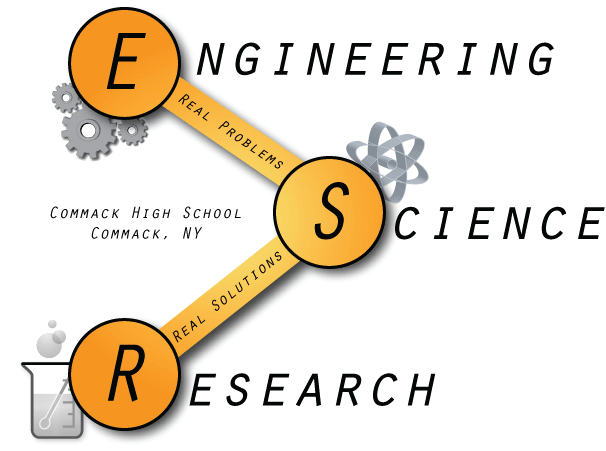 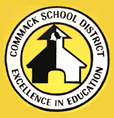 Research Class of 2017Zack AbramsColumbia UniversityCreation of a Vibratory Speaker for Deaf Users “There’s a lot of ways to make money in this world, but I can’t recommend insurance fraud.” 
– John DarnielleJung Soo AhnCarnegie Mellon UniversityPitch Memorization in Gender“Why you no doctor yet?” - DadBrandon Axelrod
Binghamton University / Cornell UniversityOral Health as Assessed by Xerostomia Status“When I'm in a slump, I comfort myself by saying that I believe in dinosaurs, then somewhere, they must be believing in me. And if they believe in me, then I can believe in me. Then I can succeed.”Julia Cicalo
University of MarylandDo Planaria (Dugesia antillana) Exhibit Place Preference and Addictive Withdrawal Response after exposure to Monosodium Glutamate (MSG)?“The worst part about research was the dementors.”Gabrielle Cooper
Northwestern UniversityTargeting the inhibition of protein-protein interactions using photochemistryJordan Cooper
University of ChicagoThe Efficacy and Effects of Combined BCL6-BTB and Survivin Inhibition in Diffuse Large B-cell LymphomaAbbigayle Cuomo
Stony Brook UniversityA Study of Westward Recurving Topical Cyclone Tracks in the AtlanticIsabella Rae Daquita Rochester Institute of TechnologyThe Effects of Cough Medicine on the Aggregation and Mobilization of Planaria“Chill amigos, all is well. Let your heart do the smiley emoji.”Kyle DituroWorcester Polytechnic InstituteCryptography Attack on a Elliptic Curve System“I have discovered a truly remarkable joke which this quote is too short to contain.”Olivia Dubi
University of MiamiThe Effect of Mental Skills Training on Performance Enhancement and Fears in Gymnasts“Sure winning ISSEF is cool but have you ever won Research Karaoke?”Jessica FechtNorth Carolina State UniversityExploring the Function and Development of Insulin-producing cells in Drosophila Melanogaster with the Goal to Improve Diagnosis and Treatment of DiabetesSamantha GrayUniversity at BuffaloThe Effect of Cough Medicine on the Aggregation and Mobilization of PlanarianJulia GrecoTufts UniversityExploring the Function and Development of Insulin-Producing Cells in Drosophila melanogaster with the Goal to Improve Diagnosis and Treatment of Diabetes“BYOA - Bring Your Own Abstracts.”Joshua HardoonStony Brook UniversityCan Different Types of Music Improve Physical Performance Using a Handheld Strength Device?Jessica Hastings
College of the Holy CrossExploring the Function and Development of Insulin-producing cells in Drosophila Melanogaster with the Goal to Improve Diagnosis and Treatment of Diabetes“Don’t do IB. It’s a trap.”Raymond Janis
American UniversityIdentifying the Relationship Between California Almond Production and California Drought ConditionsAlexa KaradenesUniversity of ConnecticutJATA: A device that tracks stolen and lost devicesChristine Kim
Northwestern UniversityHelen KoukoulasNortheastern UniversityThe Effect of Cough Medicine on the Aggregation and Mobilization of Planarian“Whenever I’m about to do something, I think, “Would an idiot do that?” And if they would, I do not do that thing.”Anthony LaSalaStony Brook UniversityUsing Light to Detect Sound“Scientists discover the world that exists; Engineers create the world that never was.” – Theodore Von KarmanTara McCaffrey
University of PennsylvaniaJATA: A device that tracks stolen and lost devices“It's not science if it works”Nicolette McKeonCortland UniversityExploring the Function and Development of Insulin-producing cells in Drosophila Melanogaster with the Goal to Improve Diagnosis and Treatment of DiabetesJamey MeottiBinghamton UniversityJATA: A device that tracks stolen and lost devicesKyle Mitra
Duke UniversityIdentifying the Relationship Between California Almond Production and California Drought ConditionsPaul MokotoffSyracuse UniversityUrban Heat Islands and Their Effects on Local EnvironsKristin Orrach
University of MichiganMegan PadgettUniversity of MiamiDo Planaria (Dugesia antillana) Exhibit Place Preference and Addictive Withdrawal Response after exposure to Monosodium Glutamate (MSG)? “If I knew what I was doing, it would not be called research, would it?”Kelly Page
University of MichiganDo Planaria (Dugesia antillana) Exhibit Place Preference and Addictive Withdrawal Response after exposure to Monosodium Glutamate (MSG)?Charity Russell
Wesleyan UniversityManipulating Odor Driven Behavior in Drosophila melanogaster: A Model to Investigate Gama Aminobutyric Acid Deficiency DisordersSydney Sirota
Stony Brook UniversityJudging the Accuracy of a Weather Reanalysis Model: A Comparison with 19th Century Weather Observations“Don’t hide from the rain, dance in the storm.”Maeve Smart
Northeastern University
The Characterization of the Ceramide Synthesis Pathway Responsible for Cisplatin and Doxorubicin Induced Cell Death in MCF-7 Cells“I made this list twice. Never lose your research flash drive!!!”Maxwell Sugarman
University of Buffalo
The Effect of ENSO (El Niño Southern Oscillation) on Reservoir Levels in CaliforniaJustin Tollin
University of South Carolina
If you're not living life experimenting, why live life at all?Amy Uthup
Hofstra University 
JATA: A device that tracks stolen and lost devices“What?? I handed it in last week. You didn’t get it???”Elizabeth VanLoon
Seton Hall University
Urban Heat Islands and Their Effects on Local EnvironsJeremy Vlacancich
University of North Carolina at Chapel Hill
The Effect of ENSO (El Niño Southern Oscillation) on Reservoir Levels in California“If you like water, you already like 72% of me.”Ryan von Hof
Binghamton University
Development and Analysis of Inorganic PigmentMatthew Wu
University of Southern California
The Effect of ENSO (El Niño Southern Oscillation) on Reservoir Levels in California“I hate…”Johann Yang
Cornell University
Chronic Cadmium Containment of Agricultural Crops in the Hunan and Gansu Provinces and their Potentials for Developing itai-itai Related PathologiesTyler Young
Rochester Institute of Technology
MomDroid- a productivity device“It’s always a good time in research.”Peter Yu
University of Michigan
Effects of Climate Variability on Glacier Mass 